PHÒNG GD&ĐT HUYỆN VĨNH BẢO   TRƯỜNG TIỂU HỌC VĨNH ANBẢN THUYẾT MINH ĐỒ DÙNG DẠY HỌC TỰ LÀMNĂM HỌC 2023 – 2024Tên sản phẩm: "Chiếc ti vi kì diệu".Đồng tác giả: Vũ Thị Huyền; Trần Thị Ánh Tuyết;                       Phạm Thị Hải Yến; Vũ Thanh Hằng.Chức vụ: Giáo viênTổ chuyên môn: 4+5Đơn vị: Trường Tiểu học Vĩnh An1. Lí do thiết kế và thông tin sản phẩm1.1. Lí do thiết kế:Để có được hiệu quả tốt trong các giờ học thì việc sử dụng và khai thác đồ dùng dạy học là yếu tố quan trọng giúp cho tiết học thành công, học sinh say mê và yêu thích học tập hơn. Học sinh tiểu học là lứa tuổi hiếu động, thích quan sát, tò mò và khám phá những điều mới mẻ qua những hình ảnh, vật dụng, mô hình sinh động xung quanh. Những đồ dùng dạy học trực quan sẽ giúp học sinh tiếp thu bài học một cách hứng thú và dễ dàng nhất. Việc tiếp thu kiến thức thông qua hình thức "Học mà chơi, chơi mà học" là phù hợp với lứa tuổi của học sinh tiểu học. Vì qua những tiết học có sử dụng những đồ dùng dạy học đó các em được phát triển năng lực một số năng lực cơ bản như: quan sát, giải quyết vấn đề và sáng tạo...Chính vì vậy việc sáng tạo, làm mới, cải tiến đồ dùng và thiết bị dạy học trong chương trình giáo dục phổ thông 2018 là một việc làm thiết thực và đầy ý nghĩa.Hưởng ứng "Hội thi sáng tạo, làm mới, cải tiến đồ dùng và thiết bị dạy học cấp huyện năm học 2023-2024" của phòng GD&ĐT huyện Vĩnh Bảo. Chúng tôi đã có ý tưởng thiết kế mô hình đồ dùng dạy học trực quan của môn Tiếng Việt lớp 1, 2, 3, 4, 5 có tên là: "Chiếc ti vi kì diệu". Thông qua đồ dùng dạy học này học sinh có thể kể lại câu chuyện một cách tự nhiên hơn, thú vị hơn.1.2. Thông tin sản phẩm: Đồ dùng dạy học được làm từ các nguyên liệu tái chế, bền đẹp, tạo được hứng thú với học sinh.2. Công dụng của sản phẩm* Phục vụ trong việc giảng dạy phân môn Kể chuyện.+ Thông qua mô hình ti vinày, học sinh lớp 1, 2, 3, 4, 5 có thể kể lại câu chuyện theo từng cảnh, từng đoạn một cách dễ dàng hơn. Các em được tự mình điểu khiển ti vi theo bối cảnh và sự sáng tạo riêng của mình.+ Học sinh rất hứng thú trong học tập. Từ đó, các em mạnh dạn và tự tin hơn trong môn Tiếng Việt đặc biệt là phân môn Kể chuyện. Học sinh yêu thích môn học và kích thích sự sáng tạo ở các em.3. Quy trình thiết kế sản phẩma. Nguyên tắc và chức năng- Mô hình được chia làm 2 phần:+ Phần 1: Mô hình ti vi.+ Phần 2: Tranh kể chuyện.b. Nguyên vật liệu* Vật liệu gồm:- 1 tấm bìa catton to và dày. (tận dụng từ các thùng đồ).- 2 ống nhựa pi 21 dài hơn chiều dài của ti vi. (có thể sử dụng ống nhựa đã qua sử dụng)- 1 hộp sơn tùy màu. (khoảng 35 000 đồng)- Tranh kể chuyện.c. Quy trình làm ra sản phẩm (tất cả quy trình đều tự làm).* Làm tivi- Lấy một hộp bìa catton dạng hình hộp chữ nhật có kích thước tùy ý sao cho phù hợp để học sinh có thể quan sát tranh. Ta cắt mặt sau của hộp ra. Lúc này hộp chỉ còn 5 mặt.- Mặt trước, ta cắt đi một hình chữ nhật để làm màn hình ti vi. Phần còn lại của mặt trước có thể trang trí tùy ý để giống như một chiếc ti vi thật như núm chỉnh kênh, núm chỉnh tiếng, loa, ăng-ten,…- Ở hai mặt bên còn lại, mỗi bên khoét hai chiếc lỗ có đường kính bằng với đường kính của ống nhựa.- Luồn ống nhựa từ lỗ mặt bên này sang lỗ của mặt bên đối diện. Dán một đầu tranh vào ống nhựa trên, xoay ống nhựa để cuộn tranh vào ống. Cuối cùng dán đầu tranh còn lại vào ống nhựa bên dưới. Có thể gắn tay cầm vào một đầu ống nhựa để dễ quay ống hơn. Lưu ý: Khi dán tranh vào ống nhựa cần dán chặt thì mới cuộn được tranh.* In tranh:- Dựa vào kích thước của màn hình ti vi, cụ thể là chiều dài của màn hình để người giáo viên in tranh cho phù hợp.- Chiều dài của bức tranh phải dài hơn khoảng cách giữa hai ống nhựa. 4. Hướng dẫn khai thác và sử dụng- Đến tiết Kể chuyện, giáo viên hoặc học sinh có thể tự sử dụng Chiếc ti vi kì diệu này để kể lại câu chuyện hoặc từng đoạn theo yêu cầu bằng cách quay chiếc tay cầm, đến bức tranh nào thì kể nội dung của tranh đó.- Có thể sử dụng mô hình này trong các bài Kể chuyện lớp 5 như:+ Tuần 1: Lý Tự Trong+ Tuần 4: Tiếng vĩ cầm ở Mỹ Lai+ Tuần 7: Cây cỏ nước Nam+ Tuần 11: Người đi săn và con nai+ Tuần 14: Pa-xtơ và em bé+ Tuần 19: Chiếc đồng hồ+ Tuần 22: Ông Nguyễn Khoa Đăng+ Tuần 25: Vì muôn dân+ Tuần 29: Lớp trưởng lớp tôi+ Tuần 32: Nhà vô địch- Ngoài ra, ở các lớp 1, 2, 3, 4 cũng có thể sử dụng như lớp 5.5. Những điều cần lưu ý khi sử dụng và bảo quản- Trong quá trình sử dụng đồ dùng, giáo viên cần bố trí lớp học đủ ánh sáng, vị trí thích hợp để tất cả học sinh trong lớp có thể quan sát được rõ ràng và nhận diện được các màu sắc trên mô hình.- Kết thúc tiết học giáo viên cần cất gọn mô hình cẩn thận để tránh việc học sinh tò mò nghịch dẫn đến hư hỏng, tránh nước và các vật nặng đè lên trên. - Đây là một mô hình tận dụng phần lớn từ những nguyên liệu tái chế, dễ tìm thấy nên giá thành khá hợp lý. Việc sử dụng mô hình giúp giáo viên tăng hiệu quả dạy học, sử dụng được nhiều lần.* Giá trị ước tính chỉ khoảng 40 000 – 50 000 đồng.          Trên đây là bản thuyết trình đồ dùng dạy học tự làm của khối tôi. Kính mong được sự đóng góp của Ban giám khảo và các đồng nghiệp để chúng tôi hoàn thiện hơn nữa về đồ dùng tự làm này.Chúng tôi xin chân thành cảm ơn!Đồng tác giả: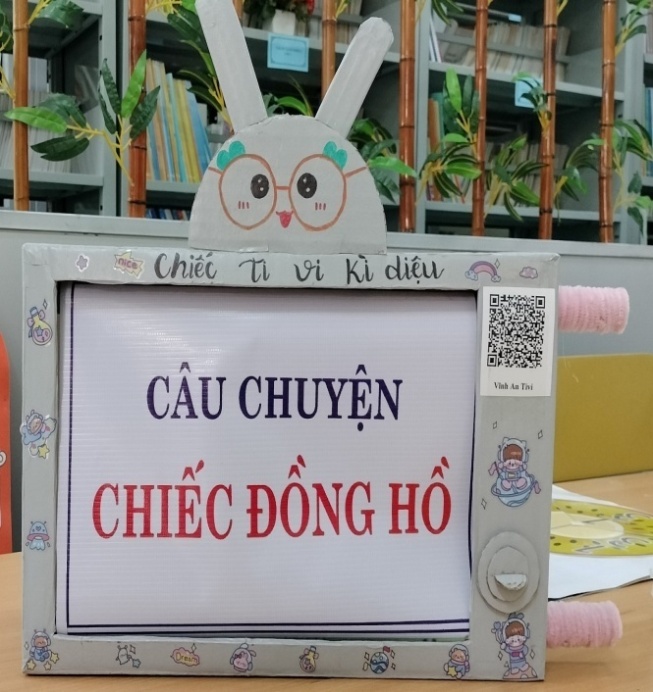 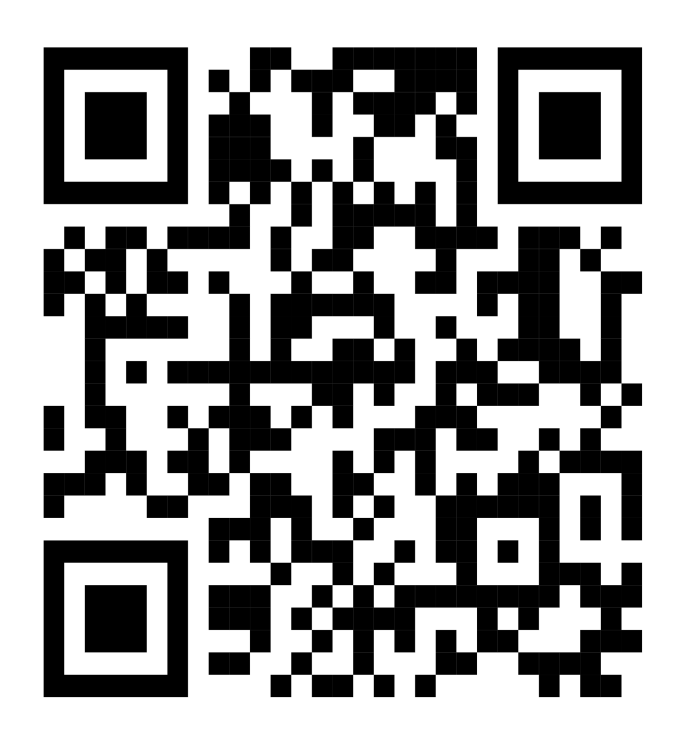 STTHỌ TÊNKÍ TÊNSTTHỌ TÊNKÍ TÊN1Vũ Thị Huyền3Vũ Thanh Hằng2Trần Thị Ánh Tuyết4Phạm Thị Hải Yến